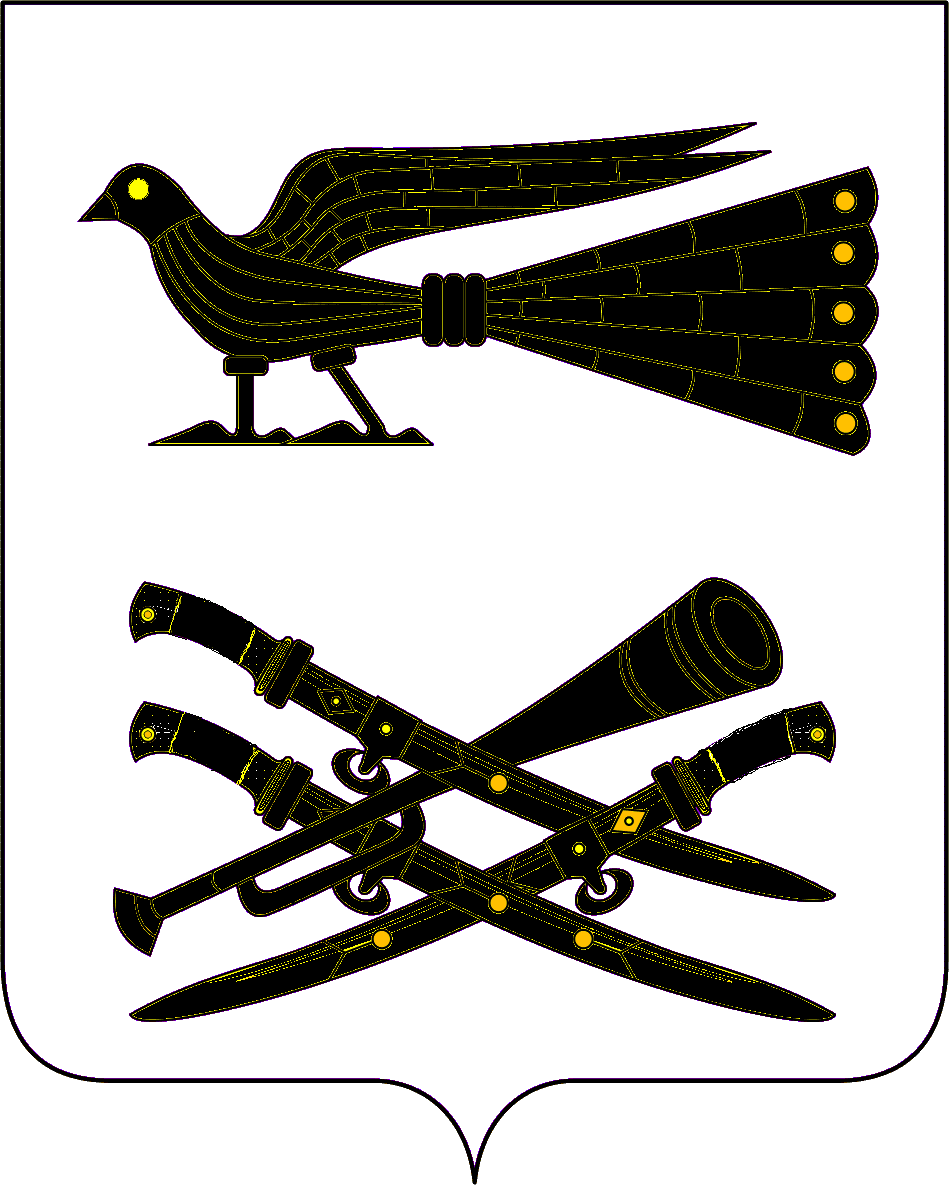 Р Е Ш Е Н И ЕСОВЕТА  МУНИЦИПАЛЬНОГО  ОБРАЗОВАНИЯ  КОРЕНОВСКИЙ  РАЙОН  от    26.02.2019                                                                                                                    № 490     г. КореновскОб утверждении Положения о размере и порядке предоставления компенсационной выплаты за наем жилья работникам, приглашенным в бюджетные учреждения здравоохранения, расположенные на территории муниципального образования Кореновский район В соответствии с Федеральным законом от 6 октября 2003 года                              № 131-ФЗ «Об общих принципах организации местного самоуправления в Российской Федерации», в целях улучшения оказания медицинской помощи жителям муниципального образования Кореновский район, достижения санитарно-эпидемиологического благополучия населения Совет  муниципального образования  Кореновский район РЕШИЛ:1. Утвердить Положение о размере и порядке предоставления компенсационной выплаты за наем жилья работникам, приглашенным в бюджетные учреждения здравоохранения, расположенные на территории муниципального образования Кореновский район (прилагается). 2. Отделу     по     взаимодействию     с     представительным     органом администрации муниципального образования Кореновский район (Антоненко)опубликовать официально настоящее решение и разместить в информационно-телекоммуникационной   сети «Интернет» на   официальном   сайте   Совета муниципального образования Кореновский район.3. Контроль за выполнением настоящего решения возложить на комиссию по социальным вопросам здравоохранения, образования, культуры,  физической культуры и спорту, по делам молодежи и семьи Совета муниципального образования Кореновский район (Андреев).4. Настоящее решение вступает в силу после его официального опубликования и распространяется на правоотношения, возникшие с                   1 января 2019 года.Глава                                                                          Председатель Советамуниципального образования                                 муниципального образованияКореновский район                                                  Кореновский районС.А. Голобородько                                                    В.В.Слепухин                                                                                          УТВЕРЖДЕНО                                                                                          ПРИЛОЖЕНИЕ  к решению Совета муниципального          образования Кореновский район              от 26.02.2019 № 490 ПОЛОЖЕНИЕ
о размере и порядке предоставления компенсационной выплаты за наем жилья работникам, приглашенным в бюджетные учреждения здравоохранения, расположенные на территории муниципального образования Кореновский район1. Общие положения1.1. Настоящее Положение разработано в целях решения вопроса кадрового дефицита квалифицированных специалистов в бюджетных учреждениях здравоохранения, расположенных на территории муниципального образования Кореновский район (далее - Учреждение), определения размера и единого порядка выплаты компенсации приглашенным работникам за наем жилья (далее - компенсационная выплата). Настоящее Положение определяет порядок и размер ежемесячной компенсационной выплаты приглашенным на работу в Учреждение работникам, регулирует отношения между администрацией муниципального образования Кореновский район (далее - Администрация) и работником (далее - Работник) приглашенным на работу в Учреждение для осуществления трудовой деятельности в сфере здравоохранения.2. Условия предоставления компенсационной выплаты2.1. Компенсационная выплата предоставляется Работникам при соблюдении следующих условий:2.1.1. наличие письменного приглашения руководителя Учреждения на работу;2.1.2. отсутствие права собственности на недвижимое жилое имущество на территории муниципального образования Кореновский район;2.1.3. отсутствие жилых помещений, занимающих на территории муниципального образования Кореновский район на основании договора социального найма муниципального либо государственного жилищного фонда.22.2. Выплата компенсации осуществляется в размере 10000 (десять тысяч) рублей, но не более суммы, указанной в договоре найма жилого помещения и вышеуказанной суммы.3. Порядок предоставления компенсационной выплаты3.1. Предоставление компенсационной выплаты Работнику оформляется распоряжением Администрации на основании предоставления Работником, в функциональный (отраслевой) орган Администрации курирующий вопросы социальной сферы, следующих документов:3.1.1. Заявления о предоставлении компенсационной выплаты;3.1.2. Выписки из Единого государственного реестра прав на недвижимое имущество и сделок с ним о наличии либо отсутствии объектов недвижимости в собственности у Работника;3.1.3. Копии документа, подтверждающего право собственности наймодателя на объект недвижимости, указанный в договоре найма;3.1.4. Копии двустороннего договора найма жилья заключенного в соответствии с положениями Гражданского кодекса Российской Федерации, Жилищного кодекса Российской Федерации;3.1.5. Расписки наймодателя или иной документ, подтверждающий оплату Работником денежных средств по договору найма жилого помещения.3.2.  Копии документов, указанных в пункте 3.1. настоящего Положения, не заверенные в установленном порядке, предоставляются Работником с предъявлением оригиналов.3.3. Компенсационная выплата Работнику выплачивается в установленном размере с 1 числа месяца следующего за месяцем подачи заявления, осуществляется ежемесячно при предоставлении Работником расписки наймодателя или иного документа, подтверждающего оплату Работником денежных средств по договору найма жилого помещения за каждый прожитый календарный месяц в бухгалтерию Учреждения.3.4. Выплата компенсации за второй и последующий месяцы осуществляется бухгалтерией при предоставлении Работником расписки наймодателя или иного документа, подтверждающего оплату Работником денежных средств по договору найма жилого помещения.4. Права и обязанности сторон4.1. Администрация обязана обеспечить финансирование организации     компенсационной выплаты приглашенным Работникам, в пределах выделенной денежной суммы, определенной муниципальной программой по соответствующим направлениям.  34.2. Администрация обязана своевременно обеспечить выплату компенсации Работникам согласно выделенному финансированию.4.3. Работник обязан своевременно предоставлять расписку наймодателя или иной документ, подтверждающий оплату Работником денежных средств по договору найма жилого помещения за каждый прожитый календарный месяц в Администрацию.4.4. Работник обязан информировать в пятидневный срок Администрацию об изменениях, влекущих нарушение условий настоящего Положения.4.5. Выплата компенсации прекращается в случаях:- расторжения трудового договора с Учреждением;- истечения срока действия или досрочного расторжения договора найма жилого помещения;- выявления фактов не проживания Работника в жилом помещении, указанном в договоре найма жилого помещения.4.6. Контроль за целевым использованием бюджетных средств, направляемых на выплату компенсации, осуществляется отделом внутреннего финансового контроля администрации муниципального образования Кореновский район.Главамуниципального образованияКореновский район				        		            С.А. Голобородько